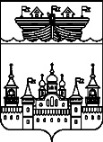 ЗЕМСКОЕ СОБРАНИЕ ВОСКРЕСЕНСКОГО МУНИЦИПАЛЬНОГО РАЙОНА НИЖЕГОРОДСКОЙ ОБЛАСТИРЕШЕНИЕ30 июня 2017 года	№ 69О внесении изменений в приложение решения Земского собрания Воскресенского муниципального района Нижегородской области от 25 ноября 2016 года № 120 «Об утверждении прогнозного плана (Программы) приватизации муниципального имущества Воскресенского муниципального района Нижегородской области на 2017 год»В соответствии с Федеральным законом от 21.12.2001 № 178-ФЗ «О приватизации государственного и муниципального имущества», со ст. 15 Федерального закона от 06.10.2003 №131-ФЗ «Об общих принципах организации местного самоуправления в Российской Федерации», постановлением Земского собрания Воскресенского муниципального района Нижегородской области от 20.09.2007 № 66 «Об утверждении Положения о приватизации муниципального имущества Воскресенского района», Уставом Воскресенского муниципального района Нижегородской области по предложению Комитета по управлению муниципальным имуществом Воскресенского муниципального района Нижегородской области,Земское собрание района решило:1.Внести в Приложение решения Земского собрания Воскресенского муниципального района Нижегородской области от 25.11.2016 № 120 «Об утверждении прогнозного плана (Программы) приватизации муниципального имущества Воскресенского муниципального района Нижегородской области на 2017 год», следующие изменения:1.1Дополнить пунктом 24 следующего содержания:2.Контроль за исполнением настоящего решения возложить на постоянную комиссию Земского собрания района по бюджетной, финансовой и налоговой политике (Бородин Е.А.), Комитет по управлению муниципальным имуществом Воскресенского муниципального района Нижегородской области (В.П.Кондрин).Глава местного самоуправления		А.В. Безденежных№Наименова-ние объектаАдресГод вво-даОб-щая пло-щадь кв.м.% физ. из-но-саОстаточ-ная балан-соваястои-мость (тыс.р)Рыноч.ст-ть тыс.р1Нежилое здание (котельная)Нижегородская область, Воскресенский район, д.Попово, ул.Новая, д.17196661,2---